KNJIŽEVNOST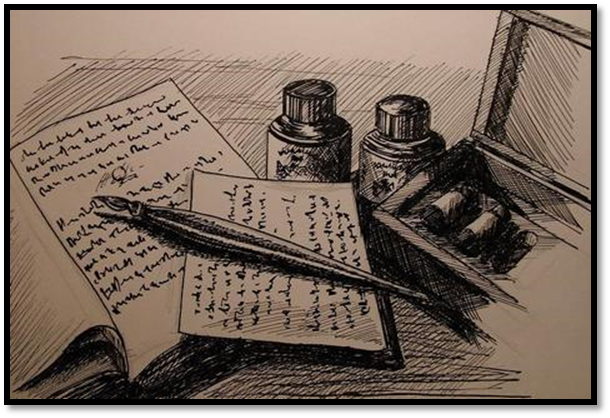 Humanizem in renesansaHUMANIZEM:Homo = človekHomus = človeškiHumanisti so obravnavali človeka, ga postavili v središče zanimanja in storili obratno kot je to storil srednji vek, ki je v središče zanimanja postavil bogaRazmahnil je po letu 1453 → pade Bizanc (zavzeli so ga Turki), mnogi znanstveniki so se v tem času razbežali po Evropi s seboj so prinesli dela odličnih Antičnih filozofov in literatov in ta besedila so začeli prevajati na zahodu v latinski jezikhumanizem je predvsem idejno gibanje, ki ga sestavljajo naslednje sestavine:antropocentrizem – pomeni v središču je človekindividualizem – zanimanje za človeka kot posameznikasenzualizem –  ospredju je čutno dojemanjesteticizem – pomeni uživanje ob lepempanteizem – bog in narava sta enoneopaganizem – pomeni zanimanje za Antikoempirizem – v ospredju je metoda poskusovhumanisti so bili izredno izobraženi in bogati meščani in plemiči. Večinoma so pisali v latinskem jeziku, deloma pa že tudi v narodnih jezikihnajvečji humanist je Erazem Rotterdamski – živel je v Angliji, njegovo najbolj znano delo je Hvalnica norostiRENESANSA:renaissance = preporod ali novo rojstvoidejno je na renesanso vplival humanizempomeni splošno umetnostno smer v Evropi, ki se je začela nekje od 14. Do 16. St.njena domovina je Italija, zlasti bogata Italijanska mesta in papeški dvorpovezana je tudi z začetki zgodnjega kapitalizma in novim načinom proizvodnjezačenja se pojavljati nova miselnost, meščani se izvijajo izpod nadoblasti cerkvezačeli so graditi razkošne palače, začne se razvijati tudi arhitekturamočno je zacvetelo slikarstvo in hortikulturaz začetkom renesanse so povezana tudi različna odkritja:1445 → izum tiska – Gutenberg 1492 – odkritje Amerikeheliocentrični sistem – astronom KopernikGalileo – zemlja in planeti sončnega sistema se vrtijo okrog soncaZa renesanso bi lahko rekli, da pomeni odkritje sveta in človekaČlovek s svojim razumom in svojimi zmožnostmi postane najvišja vrednotaIdeal je harmonični človek – ta je telesno in duševno razvit, svoboden in močan, je radoživ in zagledan v ta svetZa renesanso je značilno občudovanje naraveV književnosti se kažejo naslednje značilnosti: posvetnost, življenjskost, spoj romantičnosti in realizma, prevlada humanističnih idej (antropocentrizma, invidializma)Ideal renesanse je skladnost moralne in estetske popolnostiJe nasprotje srednjeveški književnosti, saj je zavrgla njen verski, fevdalni in viteški duh in se vrnila k antični kulturi, idejam, slogu in oblikam, kot jih je začel obravnavati humanizem tistega časaMarsikaj ohranila tudi iz srednjega veka (krščanske in viteške snovi, junake, zgodbe, oblike), pogosto jih je mešala z antičnimi zgledi – lahko vidimo spojitev antičnih in srednjeveških tradicijRenesančna lirika:Nastajala na podlagi motivov, tem in oblik, ki so se izoblikovale v visokem in poznem srednjem veku, pogosto so se zgledovali tudi pri antičnih pesnikihVdihnila renesančnega duha, ki je strmel k spojitvi čutne in duhovne lepote, k estetskemu ravnotežju naravnih sil tako v življenju kot v umetnostiTa cilj skušala doseči tudi v pesniškem slogu, ki naj bi bil okrašen s prispodobami in metaforiko, govorniški blešč, eleganten in celo presenetljivOsrednja vrsta postal sonet, te značilnosti je najpoplneje uresničil Francesco PetrarcaRenesančna novela:šele renesansa ustvarila novelo kot posebno vrsto ali zvrst krajše prozeprvi in največji mojster novel – Giovanni Boccacciorenesančni roman:v srednjem veku so pisali romane v katerih so imele veliko vlogo krščanske ideje, predvsem pa viteške prigode in ljubezni. Najprej so bili spesnjeni v verzih pozneje pisani v prozi. Renesansa je prevzela ta tip romana in mu pridružila nove – pastirske, potepuške, ljubezenske po antičnem zgledu in komično-satirične.Renesančna dramatika:Po zgledu antičnih tragedij in komedij je hotela ustvariti posvetno, po obliki pravilno dramsko umetnost, kot jo je zahteval Aristotel; vendar se ji v večini ni posrečiloNajboljša renesančna dela so nastalo tako, da so se antični vzorci združili s srednjeveškimiBistvena novost v snoveh in idejah, ki jih je zajemala iz sodobnega življenja in iz duha renesanseTo se je posrečilo Shakespearu, ki je zato največji dramatik te dobe in verjetno vseh časovGiovanni Boccaccio: Novela o sokoluGLAVNE OSEBE: Friderik, GiovannaOSREDNJI DOGODEK: Giovannin obisk pri FederiguSOCIALNI POLOŽAJ OSEB: Friderik – reven, nima več ničesar razen SokolaGiovanna – bogata, podedovala od pokojnega možaVLOGA SOKOLA V NOVELI: predstavlja tisti predmet ob katerem se zgodi preobratSOKOLJA TEORIJASNOV: viteška ljubezen do plemenite dame → v duhu renesanse so viteške pustolovščine nadomestili vsakdanji, preprosti dogodkiTEMA: viteška ljubezenGLAVNI MOTIV: sokol – sokolja teorijaPRIPOVEDOVALEC: Fiammetta, 5. DanZGRADBA DOGAJANJA – DRAMSKI TRIKOTNIK:Giovanna je vdova, Federigo nesrečno zaljubljen in obubožan. Giovannin sin se spoprijatelji s Federigom in njegovim sokolomGiovannin sin zboliGiovanna se napoti k Federigu po sokolaVRH: Federigo žrtvuje sokola, da pogosti ljubeznivo ženskoPREOBRAT: Federigo pove da je postregel s sokolomSin umrePregovarjanje sorodnikov, naj se Giovanna poročiFederigo in Giovanna se poročitaGIOVANNI BOCCACCIO1313 – Boccaccio se rodi kot nezakonski sin bogatega trgovca, v Certaldu blizu Firenc1325 – oče ga pošlji v Neapelj, tu se pripravlja za trgovski poklic, pozneje študira pravo1333 – ljubezenska zveza z Marijo d'Aquino, nezakonsko hčerko neapeljskega kralja. Začne pisati ljubezenski roman Filocolo, sledijo druga podobna dela1338 – vrne se v Certaldo, tu se posveča humanističnemu študijo in književnim delom1348 – začne pisati zbirko novel Dekameron, konča jo 13531375 – umre v CertalduNovela o sokolu spada v zbirko Dekameron. V njen je zbranih več zgodb, ki so nastale, ko so si jih dekleta in fantje zbrani blizu Florenc, kamor so se umaknili pred kugo, pripovedovali 5. Dan svojega druženja. Pripovedovali so si zgodbe o zaljubljencih, katerih usoda je bila nesrečna a se je na koncu le obrnila v srečen konec.Novela spada med izrazito resnobne in spodobne novele v DekameronuSnov te novele ima na sebi precej srednjeveških potez, saj gre za znamenito viteško ljubezen do plemenite dame. Vendar ta ljubezen nima več prave fevdalne barve, junaki so postavljeni v sodobno mestno življenje, nekdanje viteške pustolovščine so nadomestili vsakdanji, stvarni in preprosti dogodki. Namesto fevdalnih in krščanskih idej so v središču plemeniti, telesno in duhovno lepi ljudje, ki težijo k naravni zadovoljitvi svojih želja.Po obliki je zgodba značilna za klasično renesančno novelistiko, zgrajena je okoli osrednjega dogodka, razplet je presenetljiv, v njem ima glavno vlogo konkreten predmet - sokol (sokolja teorija, kot se imenuje pojmovanje novele, ki ga je proti koncu 19. St. opredelil nemški pisatelj Paul Heyse)OBNOVA: Zgodba se začenja s tem da, Filomena konča svojo zgodbo, ob koncu pa ženskam, ki so jo vneto poslušale na srce položi misel o njihovi lepoti, ter o tem kar ta vse premore. Nato da besedo Dioneju, ki je veljal za dobrega pripovedovalca, da še on pove svojo zgodbo. Ta začenja, da je njegovega časa v Firencah živel fant po imenu Friderik Alberighij. Ta se je neizmerno zaljubil v eno najprikupnejših Florenk, Giovanno. Sam je bil bogat in da bi si pridobil njeno ljubezen se je udeleževal bojev, viteških iger, prirejal svečanosti in delil darila. Vendar pa Giovanni zanj prav nič ni bilo mar. Friderik je brez pomislekov zapravljal za Giovanno, dokler ni zabredel v revščino. Ostalo mu je le še manjše posestvo in njegov plemeniti sokol. Ker se je zavedal da v mestu ne more več živeti, je odšel na deželo, zaljubljen bol kot kadar koli. V tem času je Giovannin mož zbolel in ker je slutil da bo umrl svoji ženi zapustil vso svoje imetje. Ko je Giovanna ovdovela, je z sinom začela zahajati na deželo, na svoje posestvo, ki je bilo v bližini Friderikovega. V tem času je njen sin spoprijatelil s Friderikom in se navdušil za njegovega sokola. Kmalu za tem je fant nenadoma zbolel. Giovanna je bila hudo potrta, saj je bil on njen edini sin. Cele dneve je presedela ob njem in ga vedno znova povpraševala, če si kaj želi, naj ji pove saj mu bo željo če je le mogoče uresničila. Sin ji ni izrazil nobene želje, nekega dne pa je le spregovoril. Rekel ji je da če dobi Friderikovega sokola bo hitro ozdravel. Ko je Giovanna to slišal, se je najprej zamislila kako to izpeljati, saj ji je Friderik nudil vse, njej pa zanj ni bilo čisto nič mar. Kasneje pa je le sklenila, da pojde don in ga poprosi za sokola. Skupaj s spremljevalko, se je naslednje jutro odpravila po sokola. Ko je Friderik slišal Giovanno, ki je povpraševala zanj, se je hitro napotil do nje. Ko ga je Giovanna zagledala prihajati priti njej, mu je stopila naproti. Nato mu je povedala da je prišla z namenom, da se oddolži za vse slabo, nato pa izrazila željo da bi skupaj z njim in njegovo družinico obedovala. Friderik ji je najprej obrazložil, da ni storila nič slabega nato pa jo popeljal v hišo, nato pa na vrt. Giovanni je rekel da ji bo dobra ženica delala družbo, medtem ko gre on pripravit kosilo. Nato spomnil, da je reven in da nima s čim postreči tako imenitne gospe kot je Giovanna. Ozrl se je po prostoru in pogled se mu je ustavil na svojem imenitnem sokolu. Ne da bi še kaj koli premišljeval, ga je ubil in dal pripraviti. Nato je pogrnil mizo in Giovanno in ženico povabil k obedu. Ne vedoč kaj jesta, so skupaj pospravili sokola. Ko so končali, se je Giovanna odločila da je čas da pove s katerim namenom je zares prišla.  Ljubeznivo je začela, da ko bo imel tudi sam otroke bo razumel njeno situacijo v kateri se nahaja. Povedala mu je da svojega sina neizmerno ljubi in da bi zanj storila vse na tem svetu. Nato pa prišla na bistvo, da želi imeti sokola. Ko je Friderik slišal, kar gospa želi je pred njo planil v jok, saj je dobro vedel da ji želje ne bo mogel uresničiti. Ko se je nekoliko pomiril je Giovanni razložil, kak je storil in da ji je s sokolom postregel pri obedu. Giovanna ga je najprej okregala, nato pa pohvalila njegovo plemenitost. Ker ni dobila to po kar je prišla je razočarana vzela slovo. Ko je sin slišal o slabi novici, je nekaj dni zatem umrl. To je Giovanno zelo potrlo. Njeni bratje pa so venomer tiščali vanjo, češ naj se omoži. Ta pa jim je nekega dne dejala, da za moža vzame le Friderika. Bratje se z njeno odločitvijo niso strinjali, saj je bil ta reven, nato pa jim je Giovanna zabrusila, da je bolje imeti moža ki potrebuje bogastvo, kot pa bogastvo ki mu je treba moža. Ob teh besedah so bratje le spremenili svoje mnenje, ter Giovanno skupaj z njeno bogatijo prepustili Frideriku.  Friderik in Giovanna sta se poročila. Friderik je lepo skrbel zanjo in začel pametno ravnati z bogastvo. Oba sta skupaj srečno živela.Miquel de Cervantes Saavedra: Don KihotRoman nastal kot parodija na viteške romane in je v tem smislu obračun s srednjim vekomOb don Kihotovih prigodah se pokaže, da so nekdanji ideali samo lepi prividi, stvarnost je čisto drugačna, največkrat prav nič lepa, ampak grda in nesmiselna; seveda je tudi junakova vera v ideale komična, včasih pa tudi tragičnaCervantesov roman je zmeraj znova aktualen, saj opisano nasprotje ne velja samo v zvezi z srednjim vekom ampak tudi za druge časeZanj je klasična združitev temeljnih življenskih vprašanj in pa vsakdanje stvarnosti, opisane v živih konkretnih podobahDon Kihot je idealist ali fantast, ki nemore najti stika s stvarnostjo; Sančo Pansa je realist, ki so mu čez vse naravni nagoni, neposredna ugodja in neugodja, tako da se zna prilagoditi stvarnostiMiquel de Cervantes Saavedra:1547 rojen v mestecu Alcala blizu Madrida revnemu podeželskemu zdravniku1569 služi v Rimu kot komornik kardinala1571 bojuje se v bitki s Turki pri Lepantu, težko ranjen1575 na morju ga zajamejo alžirski pirati in odpeljejo v Alžir1579 osvobodijo ga z odkupnino1583 piše komedije1585 objavi pastirski roman Galateja1587 postane izterjevalec živil za špansko armado, v naslednjih letih večkrat zaprt zaradi gospodarskih prestopkov1605 izda prvi del Don Kihota1613 izda zbirko Zgledne novele1615 piše komedije in medigre. Tega leta izide drugi del Don Kihota. Konča roman Persiles in Sigismunda, ki izide šele po smrti1616 umre v MadriduWilliam Shakespeare: Romeo in JulijaZVRST: tragedijaSNOV: ljubezenMOTIVI: glavna dva – spor med družinama in ljubezenski parTEMA: večna ljubezen, smrtIZVIRNIK: neKRAJ: VeronaDATUM NASTANKA: 1595GLAVNE OSEBE: Romeo, Julija, njuni družini, Paris, Lorenzo, dojilja, TybaltIDEJA: ljubezen je nepremagljiva, plemenitejšaČAS: 15. St., traja 4 dni in 4 noči, od nedelje do četrtka, julijaKlasičnost Shakespearovih tragedij in komedij:V svoji vsebini združujejo najvišja vprašanja – filozofska, moralna, politična – z najbolj nazornimi podobami vsakdanjega življenja vladarjev, plemstva in ljudstvaV teh dramah se prepletajo motivi in teme vseh vrst – ljubezen, prijateljstvo, boj za oblast, usoda držav, nasprotje med pogubnim sovraštvom in željo po sreči,…V komedijah ponavadi povezoval komičnost z resnejšo problematiko, vsakdanjo šaljivost s plemenito govoricoV tragedijah je po starih zgodbah iz rimske in srednjeveške zgodovine, pa tudi po novelah predstavljal usodo pomembnih vladarjev, kraljev, plemičev,… ki se bojujejo za oblast, trpijo v ljubezni ali čutijo v sebi življenske in moralne dvomePisav tudi druge vrste iger: npr. kraljevske in romantične igreWilliam Shakespeare:1564 rojen v mestecu Stratford-upon-Avon uglednemu obrtniku in trgovcu1582 poroči se in začne se družinsko življenje, po 1585 z družino zapusti Stratford, polagoma se ustali v Londonu1590 napiše prvo kraljevsko kroniko (historično dramo), po tem letu jih sledi še več1591 začne pisati sonete, zbirka izide šele 16091592 piše komediji Komedija zmešnjav in Ukročena trmoglavka1594 sodeluje v različnih gledaliških skupinah, piše tragedijo Romeo in Julija ter komedijo Sen kresne noči1596 piše nove kraljevske kronike in komedijo Beneški trgovec1598 piše komedije Mnogo hrupa za nič, Kakor vam drago in Dvanajsta noč (Kar hočete) ter tragedijo Julij Cezar1599 postane solastnik gledališča The Globe1600 piše tragedijo Hamlet in komedijo Vesele žene Windsorske1604 piše tragedije Othello, Kralj Lear in Macbeth1606 piše tragedije Antonij in Kleopatra, Koriolan in Timon Atenski1610 za stalno se preseli v Stratford; piše zadnje igre – romanci Zimska pravljica in Vihar1616 umre v Stratford1623 izide folio izdaja njegovih dram (vsega skupaj 36)REFORMACIJA, protestantizem16. StoletjeReformacija je versko gibanje v zahodni EvropiHoteli so spremeniti cerkev v skladu s prvotnimi krščanskimi načeli. Ljudje so bili nezadovoljni s tem, da so duhovniki prodajali odpustke (vernikom so odpuščali grehe v zameno za plačilo), duhovniki so živeli na račun meščanov in kmetov.Protestantizem je skupno ime krščanske veroizpovedi, ki se v reformaciji odcepi od katoliške cerkve. Protestanti so zahtevali, da verniki svoja verska besedila berejo v maternem jeziku. Odpravili so celibat – pravilo da se duhovniki ne smejo poročatiPridobitve in pomen reformacijske dobe za kulturni razvoj Slovencev:Trubar je s svojo 1. Slovensko tiskano knjigo utemeljil slovenski knjižni jezikSpremenil se je odnos do slovenskega jezika – protestanti so dosegli, da so ga upoštevali v bogoslužju in v šoli (načrtno so skrbeli za šolanje slovenskih pridigarjev)Dobili smo prve kulturne ustanove – tiskarna in knjižnica v Ljubljani (temelje knjižnice postavi Trubar, ki je ob prvem izgonu iz Ljubljane prepustil svoje knjige v uporabo pridigarjev in šolnikom)Rodila se je zavest o skupnosti vseh Slovencev – kaže se v Trubarjevih nagovorih »vsem Slovencem« in »moji lubi Slovenci«Rodila se je zavest o pripadnosti Slovencev Slovanskemu naroduZaradi delovanja slovenskih protestantskih piscev smo Slovenci prenehali biti zaostalo ljudstvo in smo v kulturnem razvoju dohiteli druge evropske narodeVrste in zvrsti protestantske književnosti:Glavne vrste in zvrsti so bile: molitve, katekizmi, prevodi svetega pisma, pridige, razprave, cerkvene pesmi (npr. Visoka pesem)Nova vrsta oz. zvrst je bila neumetniške književnosti – 1. Slovenska slovnica Adama Bohoriča napisana v latinščiniPRIMOŽ TRUBAR:1508 se je rodil kmečkemu očetu na Raščici pri Velikih LaščahŠolal se je na Reki, v Salzburgu, Trstu in na Dunaju1527 je postal župnik v Loki pri Zidanem mostu, 1530 pa vikar v LaškemPrišel je v nasprotje z verniki, ker je pridigal zoper zidanje cerkva in čaščenje svetnikov1535 je postal stolni pridigar v Ljubljani1540 je moral zbežati v Trst pred preganjanjem, čez dve leti se je vrnil nazaj v Ljubljano1548 je zbežal v Nemčijo1561 se je vrnil v Ljubljano1565 je moral spet v izgnanstvo, zaradi knjige Cerkvena ordninga1586 je umrl v DerendingenuNjegova pomembna dela:Objavil je 22 knjig v slovenščini in 2 v nemščini1550 je izdal prvi dve slovenski tiskani knjigi – Katekizem (verski nauki, cerkvene resnice) in Abecednik (zapisan in razložen črkopis)1555 Ta evangeli svetega Matevža1557 Ta prvi dejl tiga noviga testamenta, Ta slovenski koledar1558 En register… ena kratka postila1560 Ta drugi dejl tiga noviga testamenta1561 sv. Pavla ta dva listi1564 Cerkvena ordninga1566 Ta celi psalter Davidov1567 Ta celi katekismus, Sv. Pavla listuliJanez Svetokriški: Na noviga lejta danSacrum promptuarium – sveti priročnik 1691RokokoIz francoščine rocaille – okrasje iz školjk, komenčjaJe književna smer, izpeljana iz baroka – gre za odvod barokaGre za stilno prvotno manj vrednostno oznako za Evropsko umetnost od 30-80 let 18. St.Predstavlja intimno prozno obliko in deloma nadaljevanje barokaRazvil se je v Franciji, segel v Nemčijo, Avstrijo manj pa v Italijo, ŠpanijoTipična predstavnika sta bila Linhard in VodnikNajbolj se je uveljavil v notranji arhitekturi in umetni…, slikarstvu, glasbi in književnostiIzšel je iz baroka, pri čemer je spremenil njegove monumentalne oblike, v lažje intimnejše in nežnejšeZa arhitekturo rokokoja so značilni manjši dvorci z udobno opremljenimi svetlimi prostori, stene so okrašene s tkaninami, pohištvo je dekorativno okrašeno, les je obarvan in pozlačenTRUBARJEVA PRIDIGA	PRIDIGA SVETOKRIŠKEGANi členitve pridigeČlenitev pridigeOdsotnost latinskih citatovPrisotnost latinskih citatovKratki stavkiDolgi stavkiNazornost in preprostost misliŠtevilni eksempli/zgledi (šaljivka, anekdota, kratka zgodba, legenda, basen, novela)Odsotnost metafor, enoznačilni pomeniŠtevilne metafore, izumetničen jezik, nabrekel slog, nejasni besedni pomeniNi estetskih prvinNabožne pripovedi o svetnikih čudežih – estetska mikavnostResnost homilijeZanimive, pestre, šaljive, zabavne pridigeGermanizmiMalo italijanizmov, vipavsko narečjeJasni besedni pomeniNejasni besedni pomeniBaročna pridiga se je osvobodila povezanosti z meditativno prozo, kakršno je v postilah prakticiralo protestantstvo 16. St., zato je baročna pridiga bolj oratorskega (govorniškega) značaja 